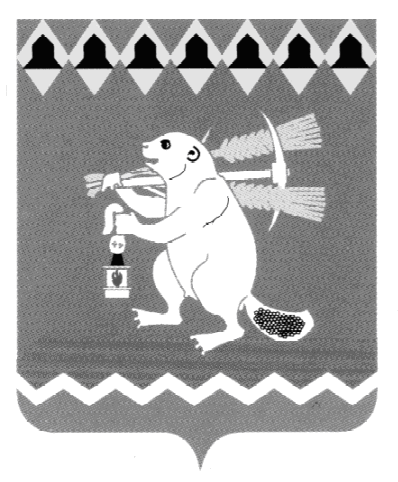 Артемовский городской округ  Территориальный орган местного самоуправления   посёлка КрасногвардейскийР А С П О Р Я Ж Е Н И Е15.09.2015                                                                                             № 37О создании официального сайта Территориального органа местного самоуправления поселка Красногвардейский	 В целях обеспечения реализации прав граждан и юридических лиц на доступ к информации о деятельности Территориального органа местного самоуправления поселка Красногвардейский, в соответствии с Федеральным законом от 09.02.2009 № 8-ФЗ «Об обеспечении доступа к информации о деятельности государственных органов и органов местного самоуправления»,	1.Создать официальный сайт Территориального органа местного самоуправления поселка Красногвардейский с официальным адресом:http://kr-gvard.artemovsky66.ru	2.Ответственным лицом за информационное наполнение сайта назначить специалиста первой категории Территориального органа местного самоуправления поселка Красногвардейский Антипину Л.А.	3.Распоряжение опубликовать в газете «Артемовский рабочий» и разместить на официальном сайте Территориального органа местного самоуправления поселка Красногвардейский в информационно-телекоммуникационной сети «Интернет»	4.Контрль за исполнением распоряжения оставляю за собой.Исполняющий обязанностипредседателя Территориальногооргана местного самоуправленияпоселка Красногвардейский                                              А.М. Емельянов